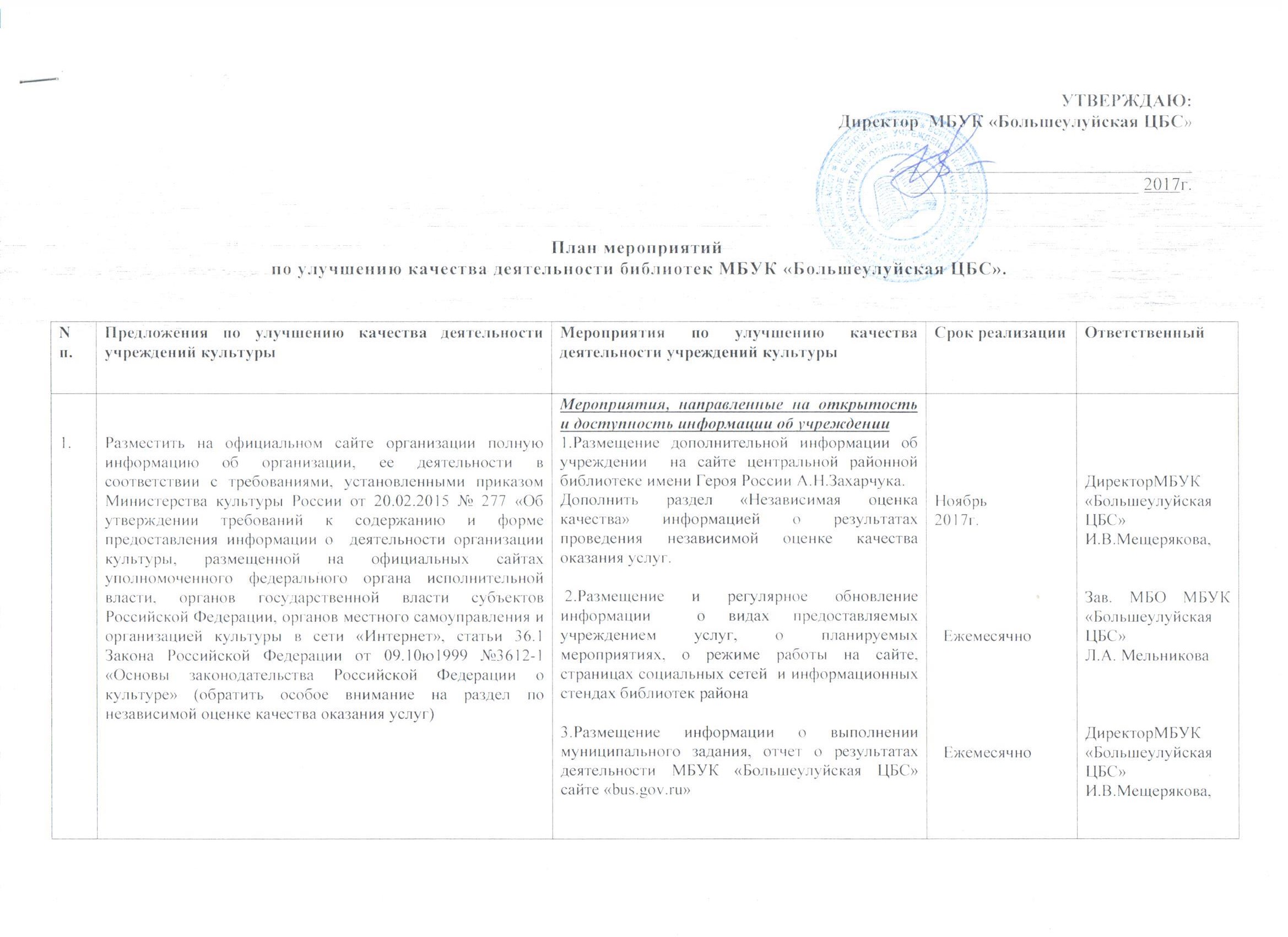 23.4.5.6.7.Принять меры по повышению уровня комфортности пребывания в Кытатской сельской библиотекеПересмотреть график работы с учетом интересов потребителей услуг в Кытатской сельской библиотекеОбеспечить информированность о дополнительных услугах и доступность их получения в центральной детской, Кытатской сельской библиотекахУсилить рекламную деятельность в библиотекахУделить внимание качеству и содержанию полиграфических материалов в центральной детской, Березовской, Новоеловской, Кытатской сельских  библиотекахПовысить уровень доступности учреждения культуры для инвалидов и других граждан с ограниченными возможностями в центральной детской библиотеке, Березовской, Новоеловской, Сучковской, Новоникольской, Кытатской сельских библиотекахУменьшить время ожидания предоставления услуг в Кытатской сельской библиотеке Увеличить компетентность персонала Кытатской сельской библиотеки за счет прохождения курсов повышения квалификации, обучения на семинарах и мастер – классах, получения профильного образования Организация  комфортных условий и доступность получения услуг1.Продолжать принимать участие в проектной деятельности с целью получения субсидий для повышения  комфортности библиотеки.1.Провести опрос жителей поселка, обработать данные, совместно с сельской администрацией и директором МБУК «Большеулуйская ЦБС» принять решение об изменении, если это будет необходимо, режима работы библиотеки.1.Продолжать информировать население о проведении мероприятий и оказываемых услугах всеми доступными средствами: сайт центральной районной библиотеки, страницы социальных сетей, СМИ.2. Разнообразить ассортимент выпуска рекламной продукции: визитки библиотеки, анонсы мероприятий, пригласительные билеты, закладки, списки подписных изданий.3.Придать книжным выставкам современный вид, использовать при оформлении технические средства и предметы декора, шире представлять информационные материалы.4. Эстетическое оформление библиотечного пространства5. Информационные стенды наполнять актуальной информацией 1.Установить кнопки-вызова персонала;2. Включить в ПФХД на 2018-20гг. мероприятия по установки пандусов;3.Продолжать обслуживать книгой на домулиц с ограниченными возможностями 1.Проанализировать тетрадь отказов пользователям.2. Докомплектовать книжный фонд литературой, на которую имеется постоянный устойчивый спрос читателей, но её нет в фонде библиотеки.
3. Продолжать участвовать в грантовых программах с целью улучшения материально-технической базы библиотеки4.Продолжать решение вопроса о подключении библиотеки к сети Интернет, т.к. время ожидания предоставления услуги сегодня напрямую зависит от доступа к сети Интернет 1.Согласно утвержденного Плана обучения библиотекарей МБУК «Большеулуйская ЦБС» на 2017-2020гг. Иванова Р.А., библиотекарь Кытатской сельской библиотеки: -пройдет дистанционную профессиональную переподготовку -по плану вызова краевых методических центров будет обучаться на краевых курсах2.Будет ужесточён контроль за посещением библиотекарем районных семинаров и мастер-классов, которые проводятся в районной библиотеке ежемесячно.I квартал 2018 г. Декабрь 2017 г.Постоянно2018-2020гг. Декабрь 2017 года2018 год2019-20гг. По мере вызова2017 -2020 гг.Библиотекарь Кытатской сельской библиотеки Иванова Р.А.Библиотекари сельских, центральной детской библиотек ДиректорМБУК «Большеулуйская ЦБС» И.В.Мещерякова,Сельские библиотекари Библиотекарь Кытатской сельской библиотеки Иванова Р.А.ДиректорМБУК «Большеулуйская ЦБС» И.В.Мещерякова,Заведующая методико-библиографическим отделом МБУК «Большеулуйская ЦБС»Л.А. Мельникова8.Улучшить (по возможности) материально-техническую базу учреждения за счет участия в грантовых конкурсах, привлечения спонсоров и т.д. в Березовской, Новоеловской, Сучковской, Новоникольской, Кытатской сельских библиотеках1.Всем библиотекам продолжать учувствовать в различных социокультурных проектах; проектах Фонда Михаила Прохорова.2. Активно привлекать спонсоров.3.Участвовать в конкурсе на получение денежного поощрения лучшими муниципальными учреждениями культуры и образования в области культуры    2018 годБиблиотекари района